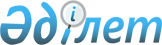 О государственном социальном заказе, грантах и премиях для неправительственных организаций в Республике КазахстанЗакон Республики Казахстан от 12 апреля 2005 года N 36.ОГЛАВЛЕНИЕ       Сноска. Заголовок Закона в редакции Закона РК от 02.12.2015 № 429-V (вводится в действие по истечении десяти календарных дней после дня его первого официального опубликования).
       Сноска. По всему тексту слово "проектов" заменено словами "социальных проектов" Законом РК от 22.12.2011 № 515-IV (вводится в действие с 01.01.2012).      Настоящий Закон регулирует общественные отношения, возникающие в процессе реализации государственного социального заказа, предоставления грантов и присуждения премий для неправительственных организаций в Республике Казахстан.      Сноска. Преамбула в редакции Закона РК от 02.12.2015 № 429-V (вводится в действие по истечении десяти календарных дней после дня его первого официального опубликования).
 Статья 1. Основные понятия, используемые в настоящем Законе       В настоящем Законе используются следующие основные понятия:       1) социальная программа – комплекс взаимосвязанных социальных проектов;      1-1) социальный проект – совокупность организационных, экономических и технических мер, направленных на достижение целей в социально значимых сферах, реализующихся в течение одного года и до трех лет;      2) государственный социальный заказ – форма реализации социальных программ, социальных проектов, направленных на решение задач в социальной сфере, выполняемых неправительственными организациями за счет бюджетных средств;      3) конкурс на получение государственного социального заказа (далее - конкурс) - способ определения потенциального поставщика, направленный на приобретение заказчиком работ, услуг неправительственных организаций и обеспечивающий открытую и добросовестную конкуренцию между потенциальными поставщиками государственного социального заказа;      3-1) государственный орган в сфере государственного социального заказа (далее – государственный орган) – государственный орган, в том числе центральный исполнительный и местный исполнительный орган, осуществляющий деятельность по формированию и реализации государственного социального заказа;      3-2) исключен Законом РК от 02.12.2015 № 429-V (вводится в действие по истечении десяти календарных дней после дня его первого официального опубликования);
      3-3) стандарты государственного социального заказа – нормативные правовые акты, устанавливающие требования к качеству, условиям, содержанию услуг, оказываемых неправительственными организациями, а также критерии оценки их качества;       4) договор на осуществление государственного социального заказа - договор, заключенный между заказчиком и поставщиком в порядке, установленном законодательством Республики Казахстан;       4-1) исключен Законом РК от 02.12.2015 № 429-V (вводится в действие по истечении десяти календарных дней после дня его первого официального опубликования);
      4-2) формирование государственного социального заказа – процесс планирования тем государственного социального заказа в соответствии с компетенцией государственного органа;      4-3) оценка результатов государственного социального заказа – анализ эффективности реализации государственного социального заказа;      5) поставщик государственного социального заказа (далее – поставщик) – неправительственная организация, реализующая социальные программы, социальные проекты по договору на осуществление государственного социального заказа;      5-1) мониторинг реализации государственного социального заказа – сбор, обработка и анализ информации о реализации государственного социального заказа;      6) заказчик - администраторы республиканских и местных бюджетных программ;      6-1) Координационный совет по взаимодействию с неправительственными организациями при уполномоченном органе (далее – Координационный совет) – консультативно-совещательный орган, создаваемый уполномоченным органом для выработки предложений по совершенствованию взаимодействия с неправительственными организациями;      7) неправительственная организация - некоммерческая организация (за исключением политических партий, профессиональных союзов и религиозных объединений), созданная гражданами и (или) негосударственными юридическими лицами на добровольной основе для достижения ими общих целей в соответствии с законодательством Республики Казахстан;      7-1) грант для неправительственных организаций (далее – грант) – средства, предоставляемые неправительственным организациям оператором в сфере грантового финансирования неправительственных организаций, в целях поддержки гражданских инициатив, привлечения потенциала институтов гражданского общества к решению актуальных вопросов развития социальной сферы;      7-2) мониторинг реализации грантов для неправительственных организаций – сбор, обработка и анализ информации о реализации грантов для неправительственных организаций;      7-3) премия для неправительственных организаций (далее – премия) – денежное вознаграждение, присуждаемое за счет бюджетных средств неправительственным организациям за внесенный вклад в решение социальных задач республиканского, отраслевого и регионального уровней;      7-4) оператор в сфере грантового финансирования неправительственных организаций (далее – оператор) – некоммерческая организация в форме акционерного общества, определяемая Правительством Республики Казахстан и имеющая право на предоставление грантов в соответствии с настоящим Законом;      7-5) База данных неправительственных организаций – информационная база данных, формируемая в целях обеспечения прозрачности деятельности неправительственных организаций и информирования общественности о них, а также для использования в рамках размещения государственного социального заказа, предоставления грантов и присуждения премий;      8) советы по взаимодействию и сотрудничеству с неправительственными организациями – консультативно-совещательные органы, создаваемые для выработки предложений по совершенствованию взаимодействия и сотрудничества между государственным органом и неправительственными организациями, в состав которых входят представители заинтересованных государственных органов и неправительственных организаций;      8-1) уполномоченный орган в сфере взаимодействия с неправительственными организациями (далее – уполномоченный орган) – государственный орган, осуществляющий руководство и межотраслевую координацию в сфере взаимодействия с неправительственными организациями;      9) потенциальный поставщик - неправительственная организация, участвующая в конкурсе;      10) исключен Законом РК от 18.02.2014 № 175-V (вводится в действие по истечении десяти календарных дней после дня его первого официального опубликования);
      11) исключен Законом РК от 18.02.2014 № 175-V (вводится в действие по истечении десяти календарных дней после дня его первого официального опубликования);
      12) исключен Законом РК от 18.02.2014 № 175-V (вводится в действие по истечении десяти календарных дней после дня его первого официального опубликования);
      13) исключен Законом РК от 18.02.2014 № 175-V (вводится в действие по истечении десяти календарных дней после дня его первого официального опубликования).
      Сноска. Статья 1 с изменениями, внесенными законами РК от 22.12.2011 № 515-IV (вводится в действие с 01.01.2012); от 18.02.2014 № 175-V (вводится в действие по истечении десяти календарных дней после дня его первого официального опубликования); от 02.12.2015 № 429-V (вводится в действие по истечении десяти календарных дней после дня его первого официального опубликования); от 13.06.2018 № 160-VI (вводится в действие по истечении десяти календарных дней после дня его первого официального опубликования).
 Статья 2. Законодательство Республики Казахстан о государственном социальном заказе, грантах и премиях для неправительственных организаций в Республике Казахстан       Сноска. Заголовок статьи 2 в редакции Закона РК от 02.12.2015 № 429-V (вводится в действие по истечении десяти календарных дней после дня его первого официального опубликования).       1. Законодательство Республики Казахстан о государственном социальном заказе, грантах и премиях для неправительственных организаций в Республике Казахстан основывается на Конституции Республики Казахстан, состоит из настоящего Закона, а также Закона Республики Казахстан "О государственных закупках" и иных нормативных правовых актов Республики Казахстан.      2. Если международным договором, ратифицированным Республикой Казахстан, установлены иные правила, чем те, которые предусмотрены настоящим Законом, то применяются правила международного договора.      3. Действие настоящего Закона не распространяется на стандарты, устанавливающие правила, общие принципы и характеристики применительно к объектам технического регулирования.      Сноска. Статья 2 с изменениями, внесенными законами РК от 02.12.2015 № 429-V (вводится в действие по истечении десяти календарных дней после дня его первого официального опубликования); от 13.06.2018 № 160-VI (вводится в действие по истечении десяти календарных дней после дня его первого официального опубликования).
 Статья 3. Принципы правового регулирования процесса государственного социального заказа, предоставления грантов и присуждения премий для неправительственных организаций в Республике Казахстан       Сноска. Заголовок статьи 3 в редакции Закона РК от 02.12.2015 № 429-V (вводится в действие по истечении десяти календарных дней после дня его первого официального опубликования).      Правовое регулирование процесса государственного социального заказа, предоставления грантов и присуждения премий для неправительственных организаций в Республике Казахстан основывается на принципах:       1) законности;        2) повышения эффективности реализации социальных программ, социальных проектов в Республике Казахстан;       3) участия граждан Республики Казахстан в решении социальных задач;      4) обеспечения равных возможностей для неправительственных организаций;      5) гласности и открытости процесса государственного социального заказа, предоставления грантов и присуждения премий для неправительственных организаций.      Сноска. Статья 3 с изменениями, внесенными Законом РК от 02.12.2015 № 429-V (вводится в действие по истечении десяти календарных дней после дня его первого официального опубликования).
 Статья 4. Компетенция Правительства Республики Казахстан      Правительство Республики Казахстан:      1) определяет уполномоченный орган;      2) исключен Законом РК от 02.12.2015 № 429-V (вводится в действие по истечении десяти календарных дней после дня его первого официального опубликования);
      3) исключен Законом РК от 13.06.2018 № 160-VI (вводится в действие по истечении десяти календарных дней после дня его первого официального опубликования);
      4) исключен Законом РК от 02.12.2015 № 429-V (вводится в действие по истечении десяти календарных дней после дня его первого официального опубликования);
       5) выполняет иные функции, возложенные на него Конституцией Республики Казахстан, настоящим Законом, иными законами Республики Казахстан и актами Президента Республики Казахстан.      Сноска. Статья 4 в редакции Закона РК от 22.12.2011 № 515-IV (вводится в действие с 01.01.2012); с изменениями, внесенными законами РК от 02.12.2015 № 429-V (вводится в действие по истечении десяти календарных дней после дня его первого официального опубликования); от 13.06.2018 № 160-VI (вводится в действие по истечении десяти календарных дней после дня его первого официального опубликования).
 Статья 4-1. Компетенция уполномоченного органа      Уполномоченный орган:      1) осуществляет координацию деятельности государственных органов по формированию, реализации, мониторингу реализации и оценке результатов государственного социального заказа;      2) оказывает информационную, консультативную, методическую поддержку государственным органам, осуществляющим формирование, реализацию, мониторинг реализации и оценку результатов государственного социального заказа;      2-1) предоставляет гранты через оператора, утверждает правила предоставления грантов и осуществления мониторинга их реализации;      2-2) осуществляет присуждение премий для неправительственных организаций и утверждает правила их присуждения;      2-3) создает Координационный совет, утверждает его положение и состав;      3) осуществляет мониторинг реализации государственного социального заказа и утверждает правила его проведения;      3-1) размещает на своем интернет-ресурсе темы государственного социального заказа, реализуемого государственными органами;      4) предоставляет информацию в Правительство Республики Казахстан по итогам мониторинга реализации государственного социального заказа;      4-1) осуществляет проверку сведений, представляемых в соответствии с пунктом 5 статьи 41 Закона Республики Казахстан "О некоммерческих организациях" для включения в Базу данных неправительственных организаций;      5) разрабатывает и утверждает правила формирования, мониторинга реализации и оценки результатов государственного социального заказа;      5-1) разрабатывает и утверждает стандарты государственного социального заказа;      6) осуществляет ведение Базы данных неправительственных организаций;      6-1) определяет порядок формирования Базы данных неправительственных организаций;      7) создает и обеспечивает функционирование электронных информационных ресурсов в области государственного социального заказа, организует доступ к ним физических и юридических лиц в соответствии с законодательством Республики Казахстан;      7-1) рассматривает отчет оператора о результатах его деятельности и утверждает его форму;      8) осуществляет иные полномочия, предусмотренные настоящим Законом, иными законами Республики Казахстан, актами Президента Республики Казахстан и Правительства Республики Казахстан.      Сноска. Закон дополнен статьей 4-1 в соответствии с Законом РК от 22.12.2011 № 515-IV (вводится в действие с 01.01.2012); с изменениями, внесенными законами РК от 02.12.2015 № 429-V (вводится в действие по истечении десяти календарных дней после дня его первого официального опубликования); от 13.06.2018 № 160-VI (вводится в действие по истечении десяти календарных дней после дня его первого официального опубликования).
 Статья 4-2. Компетенция государственных органов      Государственные органы:      1) осуществляют формирование, реализацию, мониторинг реализации и оценку результатов государственного социального заказа;      2) создают советы по взаимодействию и сотрудничеству с неправительственными организациями;      3) предоставляют информацию по реализации государственного социального заказа в уполномоченный орган;      3-1) размещают на своих интернет-ресурсах планируемые и реализуемые темы государственного социального заказа и оценку результатов государственного социального заказа;      4) оказывают информационную, консультативную, методическую поддержку неправительственным организациям, осуществляющим государственный социальный заказ;      5) осуществляют иные полномочия, предусмотренные законами Республики Казахстан, актами Президента Республики Казахстан и Правительства Республики Казахстан.      Местные исполнительные органы:      1) собирают, обобщают и представляют в уполномоченный орган сведения о неправительственных организациях, осуществляющих деятельность на территории соответствующей административно-территориальной единицы Республики Казахстан;      2) предоставляют гранты через оператора в соответствии с законодательством Республики Казахстан;      3) осуществляют в интересах местного государственного управления иные полномочия по взаимодействию с неправительственными организациями, возложенные на местные исполнительные органы законодательством Республики Казахстан.      Сноска. Закон дополнен статьей 4-2 в соответствии с Законом РК от 22.12.2011 № 515-IV (вводится в действие с 01.01.2012); с изменениями, внесенными законами РК от 02.12.2015 № 429-V (вводится в действие по истечении десяти календарных дней после дня его первого официального опубликования); от 13.06.2018 № 160-VI (вводится в действие по истечении десяти календарных дней после дня его первого официального опубликования).
 Статья 4-3. Проверка сведений      1. Проверка сведений, представляемых в Базу данных неправительственных организаций, осуществляется уполномоченным органом.      2. Основаниями для проведения проверки сведений являются результаты мониторинга реализации государственного социального заказа и мониторинга реализации грантов для неправительственных организаций, жалобы физических и юридических лиц, информация государственных органов, публикации в средствах массовой информации.      К проведению проверки при необходимости могут привлекаться представители других государственных органов.      Сноска. Закон дополнен статьей 4-3 в соответствии с Законом РК от 02.12.2015 № 429-V (вводится в действие по истечении десяти календарных дней после дня его первого официального опубликования).
 Статья 5. Сферы реализации государственного социального заказа, предоставления грантов и присуждения премий       Сноска. Заголовок статьи 5 в редакции Закона РК от 02.12.2015 № 429-V (вводится в действие по истечении десяти календарных дней после дня его первого официального опубликования).      1. Реализация государственного социального заказа, предоставление грантов и присуждение премий осуществляются по следующим направлениям:       1) достижение целей в области образования, науки, информации, физической культуры и спорта;        2) охрана здоровья граждан, пропаганда здорового образа жизни;        3) охрана окружающей среды;        4) поддержка молодежной политики и детских инициатив;       5) содействие решению семейно-демографических и гендерных вопросов;      6) исключен Законом РК от 13.06.2018 № 160-VI (вводится в действие по истечении десяти календарных дней после дня его первого официального опубликования);
       7) поддержка социально уязвимых слоев населения;       8) помощь детям-сиротам, детям из неполных и многодетных семей;      9) содействие обеспечению трудовой занятости населения;       10) защита прав, законных интересов граждан и организаций;        11) развитие культуры и искусства;        12) охрана историко-культурного наследия;       13) укрепление общественного согласия и общенационального единства;      13-1) содействие службам пробации при оказании социально-правовой помощи лицам, состоящим на их учете;      13-2) проведение общественного мониторинга качества оказания государственных услуг;      13-3) исключен Законом РК от 02.12.2015 № 429-V (вводится в действие по истечении десяти календарных дней после дня его первого официального опубликования);
      14) исключен Законом РК от 02.12.2015 № 429-V (вводится в действие по истечении десяти календарных дней после дня его первого официального опубликования);
      15) содействие развитию гражданского общества, в том числе повышению эффективности деятельности неправительственных организаций.      2. Реализация государственного социального заказа осуществляется также по направлениям:      1) оказания помощи лицу (семье), находящемуся в трудной жизненной ситуации;      2) по иным социально значимым направлениям, не противоречащим законодательству Республики Казахстан.      3. В рамках направлений государственного социального заказа формируются темы.      Сноска. Статья 5 с изменениями, внесенными законами РК от 22.12.2011 № 515-IV (вводится в действие с 01.01.2012); от 15.02.2012 № 556-IV (вводится в действие по истечении десяти календарных дней после его первого официального опубликования); от 15.04.2013 № 89-V (вводится в действие по истечении тридцати календарных дней после его первого официального опубликования); от 18.02.2014 № 175-V (вводится в действие по истечении десяти календарных дней после дня его первого официального опубликования); от 02.12.2015 № 429-V (вводится в действие по истечении десяти календарных дней после дня его первого официального опубликования); от 18.04.2017 № 58-VI (вводится в действие по истечении десяти календарных дней после дня его первого официального опубликования); от 13.06.2018 № 160-VI (вводится в действие по истечении десяти календарных дней после дня его первого официального опубликования).
 Статья 5-1. База данных неправительственных организаций      Формирование Базы данных неправительственных организаций осуществляется на основе сведений, представляемых в соответствии с пунктом 5 статьи 41 Закона Республики Казахстан "О некоммерческих организациях", а также сведений, представляемых местными исполнительными органами.      Сноска. Закон дополнен статьей 5-1 в соответствии с Законом РК от 02.12.2015 № 429-V (вводится в действие по истечении десяти календарных дней после дня его первого официального опубликования).
 Статья 6. Осуществление государственного социального заказа      1. Государственный социальный заказ осуществляется государственными органами и неправительственными организациями.      2. Государственный социальный заказ осуществляется в соответствии с законодательством Республики Казахстан о государственном социальном заказе, грантах и премиях для неправительственных организаций в Республике Казахстан и о государственных закупках.      3. Для участия в конкурсе допускаются потенциальные поставщики, осуществляющие деятельность в соответствии с уставными целями по направлениям, предусмотренным статьей 5 настоящего Закона.      4. Исключен Законом РК от 22.12.2011 № 515-IV (вводится в действие с 01.01.2012).
      Сноска. Статья 6 с изменениями, внесенными законами РК от 22.12.2011 № 515-IV (вводится в действие с 01.01.2012); от 13.06.2018 № 160-VI (вводится в действие по истечении десяти календарных дней после дня его первого официального опубликования).
 Статья 6-1. Гранты      1. Гранты подразделяются на:      1) государственные гранты, предоставляемые за счет бюджетных средств;      2) негосударственные гранты, предоставляемые из внебюджетных источников финансирования.      2. Гранты предоставляются через оператора в соответствии с договором на предоставление гранта для реализации социальных программ, социальных проектов, разработанных неправительственными организациями.      3. Гранты предоставляются на основе конкурсного отбора неправительственным организациям, включенным в Базу данных неправительственных организаций, за исключением неправительственных организаций, находящихся в процессе ликвидации, признанных несостоятельными (банкротами), на имущество которых наложен арест и (или) экономическая деятельность которых приостановлена.      4. Неправительственные организации, получившие грант, могут использовать часть полученных средств, но не более десяти процентов, на материально-техническое обеспечение.      5. Действие настоящей статьи не распространяется на отношения, возникающие в процессе предоставления грантов, которые регулируются Кодексом Республики Казахстан "О налогах и других обязательных платежах в бюджет" (Налоговый кодекс) и иными законами Республики Казахстан.      Сноска. Закон дополнен статьей 6-1 в соответствии с Законом РК от 02.12.2015 № 429-V (вводится в действие по истечении десяти календарных дней после дня его первого официального опубликования); с изменениями, внесенными Законом РК от 13.06.2018 № 160-VI (вводится в действие по истечении десяти календарных дней после дня его первого официального опубликования).
 Статья 6-2. Оператор      1. Оператор вправе:      1) предоставлять государственные и негосударственные гранты неправительственным организациям в целях поддержки гражданских инициатив, привлечения потенциала институтов гражданского общества к решению актуальных вопросов развития социальной сферы, за исключением случаев, предусмотренных налоговым законодательством Республики Казахстан;      2) привлекать экспертов для мониторинга реализации грантов в целях развития общественного контроля.      2. Оператор обязан:      1) осуществлять мониторинг за реализацией грантов в соответствии с правилами предоставления грантов для неправительственных организаций и осуществления мониторинга за их реализацией;      2) вносить предложения по совершенствованию механизмов предоставления грантов в уполномоченный орган;      3) размещать информацию о реализации грантов на своем интернет-ресурсе;      4) представлять ежегодный отчет о результатах своей деятельности в уполномоченный орган, а также размещать его на своем интернет-ресурсе.      Сноска. Закон дополнен статьей 6-2 в соответствии с Законом РК от 02.12.2015 № 429-V (вводится в действие по истечении десяти календарных дней после дня его первого официального опубликования).
 Статья 6-3. Премии      1. Присуждение премий осуществляется уполномоченным органом в порядке, определяемом законодательством Республики Казахстан.      Премии присуждаются неправительственным организациям, представившим сведения в Базу данных неправительственных организаций в порядке, определяемом законодательством Республики Казахстан.      2. Заявки на соискание премии подаются неправительственными организациями в уполномоченный орган ежегодно до 1 сентября.      Одна и та же неправительственная организация не может выдвигаться на соискание премии более чем по одному направлению премии.      3. Не допускается повторное выдвижение неправительственных организаций на соискание премии в течение трех лет после ее получения.      4. Минимальный размер премии составляет двухтысячекратный размер месячного расчетного показателя, установленного на соответствующий финансовый год законом о республиканском бюджете.      5. Премия по одному направлению может присуждаться одному или одновременно нескольким соискателям. При присуждении премии нескольким соискателям премия делится между ними на равные части.      Сноска. Закон дополнен статьей 6-3 в соответствии с Законом РК от 02.12.2015 № 429-V (вводится в действие по истечении десяти календарных дней после дня его первого официального опубликования); с изменениями, внесенными Законом РК от 13.06.2018 № 160-VI (вводится в действие по истечении десяти календарных дней после дня его первого официального опубликования).
 Статья 7. Финансирование и использование бюджетных средств государственного социального заказа, государственных грантов и премий      Финансирование государственного социального заказа, государственных грантов и премий осуществляется за счет бюджетных средств.      Бюджетные средства, предусмотренные для реализации государственного социального заказа, предоставления государственных грантов и присуждения премий используются в целях и порядке, установленных настоящим Законом, иными нормативными правовыми актами Республики Казахстан, договором на осуществление государственного социального заказа, договором на предоставление государственного гранта.      Сноска. Статья 7 в редакции Закона РК от 02.12.2015 № 429-V (вводится в действие по истечении десяти календарных дней после дня его первого официального опубликования).
 Статья 8. Контроль за исполнением государственного социального заказа, использованием грантов и присуждением премий      Контроль за исполнением государственного социального заказа, использованием грантов и присуждением премий осуществляется уполномоченным органом, а также иными государственными органами в пределах их компетенции, установленной законодательством Республики Казахстан.      Сноска. Статья 8 в редакции Закона РК от 02.12.2015 № 429-V (вводится в действие по истечении десяти календарных дней после дня его первого официального опубликования).
 Статья 9. Ответственность за нарушение законодательства Республики Казахстан о государственном социальном заказе, грантах и премиях для неправительственных организаций в Республике Казахстан      Нарушение законодательства Республики Казахстан о государственном социальном заказе, грантах и премиях для неправительственных организаций в Республике Казахстан влечет ответственность, установленную законами Республики Казахстан.      Сноска. Статья 9 в редакции Закона РК от 02.12.2015 № 429-V (вводится в действие по истечении десяти календарных дней после дня его первого официального опубликования).
 Статья 10. Порядок введения в действие настоящего Закона      Настоящий Закон вводится в действие со дня его официального опубликования.© 2012. РГП на ПХВ Республиканский центр правовой информации Министерства юстиции Республики Казахстан      Президент
Республики Казахстан